Slika 13. Mezzoorganizacijska struktura: območna enota Ravne na Koroškem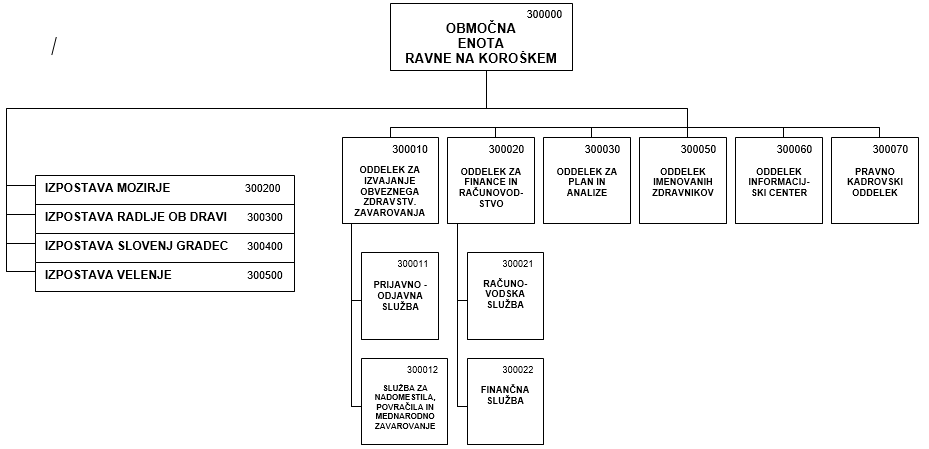 